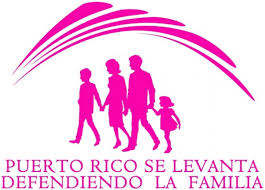 comunicado de prensaPuerto Rico por la Familia – Para publicación Inmediata18 de julio de 2020Pastor René X. Pereira MoralesPresidente y Portavoz de PR por la FamiliaTel. 787-239-9665PR por la Familia le sale al paso a expresiones de Eduardo Bathia GautierSegún informa el medio noticioso Noticel, el precandidato a la gobernación por el PPD, el exsenador Eduardo Bathia condenó y rechazó el acto en el cual la pastora Wanda Rolón junto a un grupo de ministros cristianos oraron por el alcalde de Isabela y también precandidato por ese partido, el Sr. Carlos Delgado Altieri. Las expresiones del Sr, Bathia fueron “Me parece que aquellos que vayan (a recibir la bendición de Rolón) es como curioso dentro del PPD buscar una persona que ha lamentablemente, ha sido madrina de tantas campañas de odio en contra de las familias LGBTT, en contra de las mujeres de Puerto Rico, en contra de los derechos reproductivos. Y me parece que va muy contrario a lo que ha sido mi filosofía y lo que ha sido la filosofía de la gran mayoría del PPD, que creemos en una agenda progresista para Puerto Rico.” Lo positivo de esto es que ya el votante conservador dentro del PPD sabe cuál es la filosofía del Sr. Eduardo Bathia, a favor del aborto, la agenda gay, el feminismo radical y la ideología de género; anótenlo.Sin embargo, hablando de lo sucedido en la actividad donde el Sr. Delgado Altieri recibió la oración de este grupo de pastores, el mismo Sr. Cirilo Tirado, que también ha sido vocal apoyando lo que Bathia apoya, reconoce y citamos: “Es lamentable que el senador Bhatia ponga en entredicho el mensaje inclusión del PPD. Sus expresiones laceran profundamente la diversidad de pensamientos de nuestros electores, y su posición es una divisoria y excluyente. Emplazamos al Senador a que le explique a los miles de populares que se sienten aludidos por sus expresiones de hoy a que defina en qué lacera a nuestro Partido recibir apoyo de algún sector de nuestra sociedad?” Parece que Bathia olvida cuando Acevedo Vilá recibió aquel anillo de parte del Arzobispo de San Juan. Olvida cuando en varias ocasiones García Padilla acudió a reuniones con líderes cristianos y también recibió la oración; igualmente lo hizo David Bernier. ¿Cuál es el problema? Los candidatos de diversos partidos reconocen que el sector creyente es parte de la sociedad y son votantes también. En estas expresiones el Sr. Eduardo Bathia ha dejado ver su visión de desprecio y rechazo hacia un sector de la población que representa decenas de miles de votos. Sus expresiones son una declaración de guerra contra este enorme sector poblacional que sostiene unos principios y valores basados en su fe.En el vídeo se escucha a la pastora Wanda Rolón decir: “Si él es el hombre que tú escogiste, así será.” ¿Es esta una declaración de endoso? Creemos que no. Los cristianos creemos que hay un Dios soberano que dirige los destinos de los pueblos y naciones. La pastora está reconociendo lo que dice la Biblia en Daniel 2:21, “Él muda los tiempos y las edades; quita reyes, y pone reyes; da la sabiduría a los sabios, y la ciencia a los entendidos.” Si Bathia no reconoce esta realidad es su problema; miles de puertorriqueños sí lo creemos.